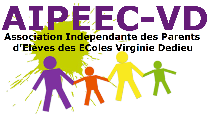 ORGANISATION DU VIDE-GRENIER Spécial EnfantsPour les exposants publics, les parents d'élèves et le personnel Des Ecoles Virginie DEDIEUManifestation proposée aux particuliers, organisée par l’Association Indépendante des Parents d’Elèves des Ecoles V. DEDIEU Lieu : Cour de l’école élémentaire V. DEDIEU à BOUC BEL AIRAdresse GPS: 226-252 Rue Jacques-Yves Cousteau, 13320 Bouc-Bel-Air OBJECTIF : Permettre aux familles de vendre à des prix raisonnables du matériel en bon état uniquement en lien avec l’enfance (jouets, vêtements, matériel de puériculture…). ORGANISATION :Visiteurs :-Le vide-greniers est ouvert au public de 9h à 15h.-Parking visiteurs : Piscine GUY DRUT et Collège Brassens-Buvette et collations sur placeExposants :-Arrivée des exposants : 1h30 avant l’ouverture au public, soit 7h30-Emplacement de 4 m L environ.-Tarif: 10€ Parents d’élèves et le personnel de l’école Virginie Dedieu12€ Tarif public-Possibilité de location de tables (environ 1m80 sur 80cm), selon disponibilité. Tarif : 3€ la table.Faire la demande sur le bulletin d'inscription. Une réponse vous sera donnée ultérieurement. Paiement en espèce le jour de l’évènement-Parking exposants : Au stade derrière l'école. -Possibilité d'accéder en voiture jusqu'au portail de l'école pour décharger.Confirmation de l'inscription faite par l'Aipeec-VD lors de l’enregistrement du dossier.-En cas d’empêchement, nous demandons aux participants de nous prévenir dès que possible afin de satisfaire d’autres personnes. Les places réservées mais non occupées ¼ d’heure avant l’ouverture au public seront réattribuées.Aucun remboursement ne sera accordé. Aucun report d'inscription sur une autre date ne sera accordé.- Le vide-grenier se déroulant en extérieur, l'organisateur se réserve le droit d’annuler celui-ci pour cause d’événements climatiques défavorables jusqu’à la veille au soir. L'évènement peut par ailleurs être annulé à tout moment si une interdiction préfectorale ou municipale devait intervenir.L’exposant s’engage à revenir vers l’organisateur pour s’assurer de la bonne confirmation de l’évènement (site mail-téléphone…)LE DOSSIER COMPLET DEVRA NOUS PARVENIR UNE SEMAINE AVANT LE JOUR DE L’EVENEMENT AVEC LE REGLEMENT DE 10 €MERCI DE VOTRE COMPREHENSION Contact : AIPEEC-VD au 06.52.95.51.46 ou par e-mail: aipec13@gmail.com 